De kilogramMet welke toestellen kan je de kg meten? 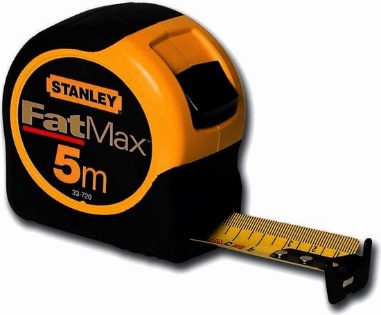 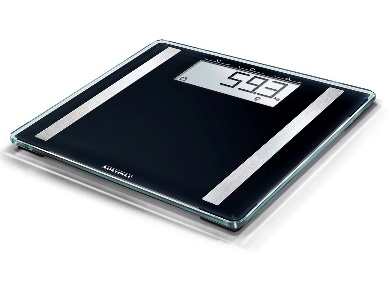 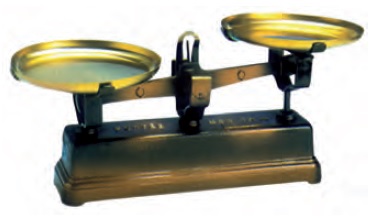 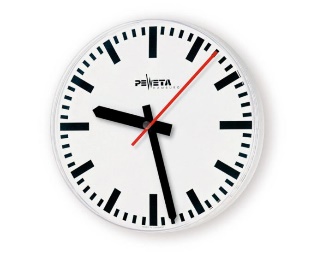 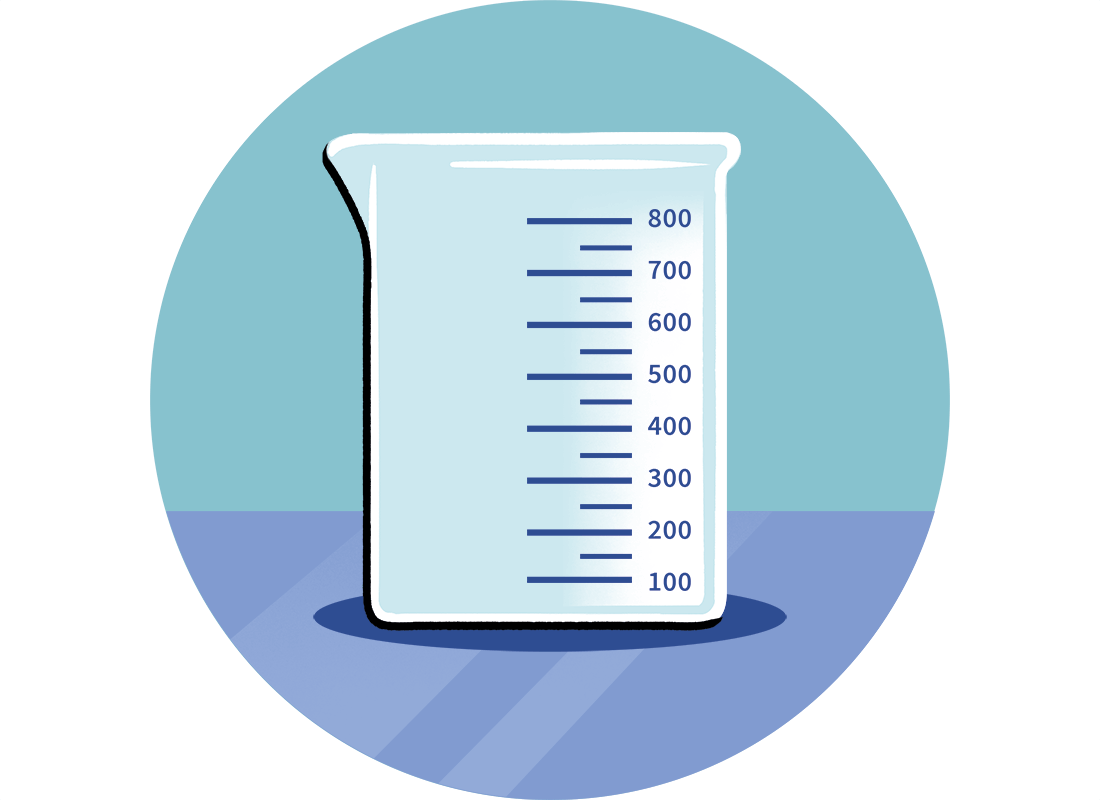 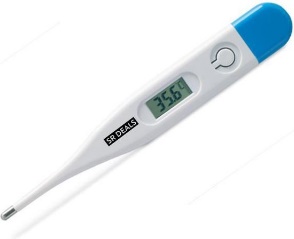 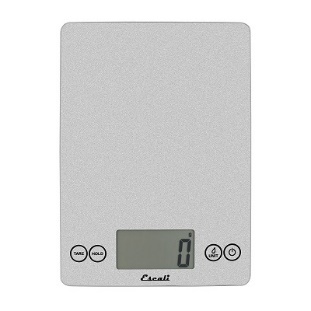 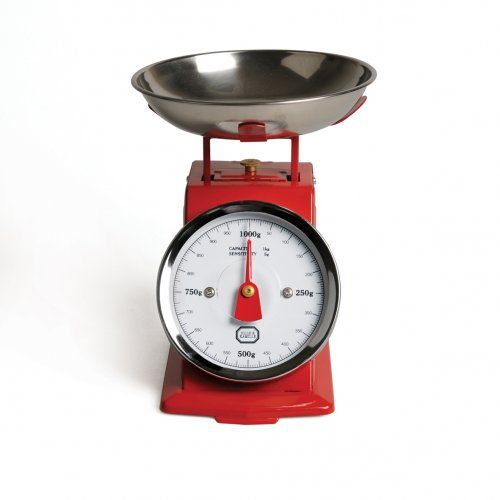 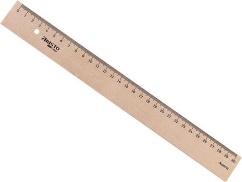 Kruis het juiste vakje aan.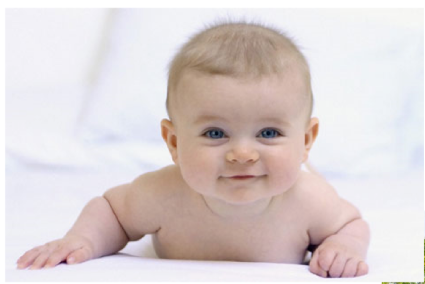 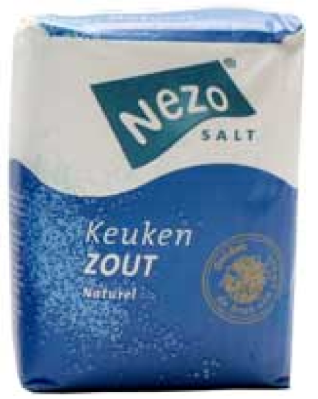 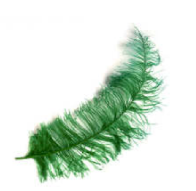 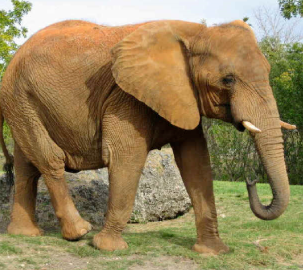 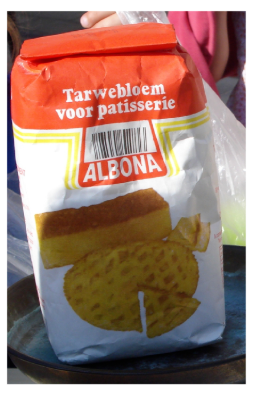 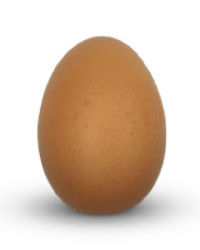 Gewicht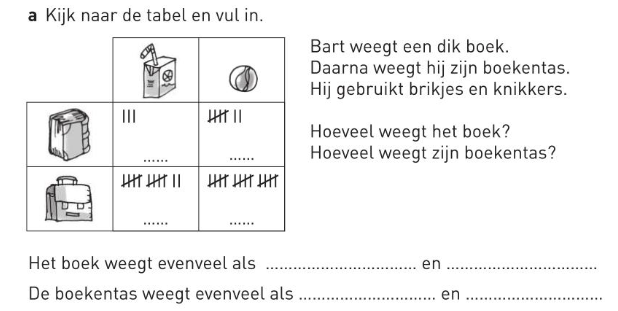 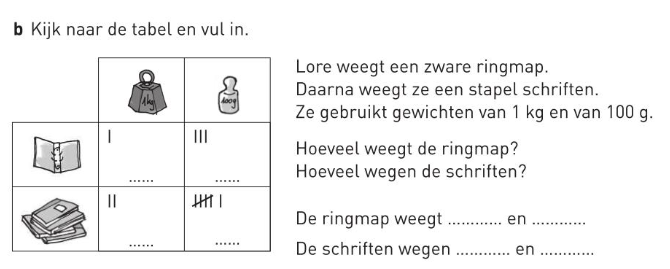 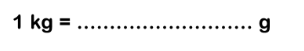 Om te onthouden! Ordenen: van zwaar naar licht. (1: zwaarste, 5: lichtste)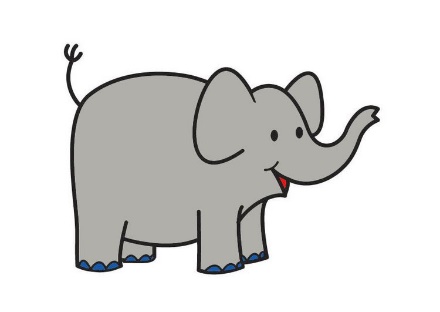 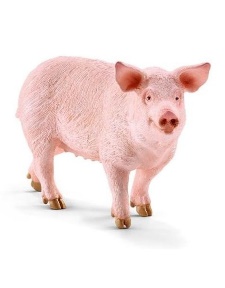 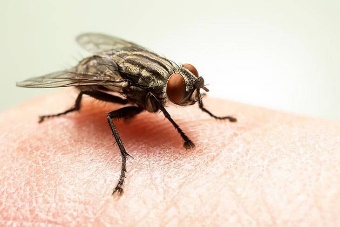 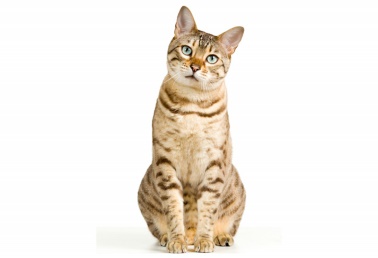 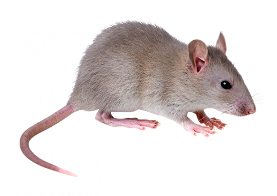 